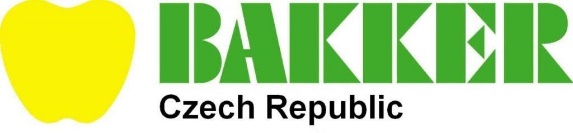 Specialista logistikyHledáme proaktivního kandidáta, který má zkušenosti v logistice a chce se tímto směrem dále rozvíjet.Popis pracovní činnosti:- kontrola zásob domácího skladu i skladů zákazníka- plánování pohybu zboží, inbound/outbound- komunikace se skladem, dispečery, nákupním oddělením- denní reporting- vytváření týdenních plánů a jejich každodenní aktualizace- analyzování KPI ukazatelů spojených s logistickým plánováním- komunikace v rámci týmuPředpoklady:
- SŠ/VŠ vzdělání v oboru logistika nebo ekonomie- anglický jazyk na pokročilé úrovni- předešlé zkušenosti v logistice podmínkou- komunikativnost a týmový hráč- znalost MS Office- časová flexibilita- ochota práce na směny – ranní, odpolední, víkendy 1x za měsícKontakt: Dominika Speváková, dspevakova@bakkersro.cz